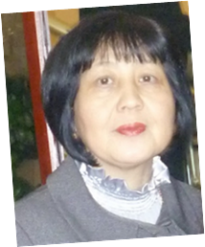 Мухамедгалиева Дариха Айчановна, учитель математикиТалшыкская средняя школаСеверо-Казахстанская областьАкжарский районМатематический ералашСценарий внеклассного мероприятия для учащихся 5-7х классовЦели:Развитие познавательного интереса, любви к предмету, реализация возможности применения математических знаний во внеурочной обстановке.Развитие навыков использования полученных теоретических знаний.Развитие у учащихся познавательного интереса и любознательности.Формирование у учащихся стремления к активной интеллектуальной деятельности.Воспитание навыков коллективной деятельности.Воспитание доброжелательности, инициативности, активности.Задачи мероприятия:Развитие познавательного интереса к предмету математика, применение математических знаний в нестандартной ситуации.Расширение кругозора обучающихся.Формирование восприятия математики как единого языка познания.Воспитание доброжелательности, инициативности, активности.Место проведения: актовый зал школы c мультимедийным оборудованием.Оборудование:Презентация.Раздаточный материал.Ожидаемые результаты:Развитие культуры речи.Развитие логической культуры.Развитие творческих способностей.Выработка коммуникативных навыков.Приобретение навыков само актуализации и саморазвития.Приобретение навыков анализа информации в нестандартной ситуации.Ход мероприятия.Ведущий 1.Здравствуйте дорогие друзья! Мы рады приветствовать Вас на нашем «Математическом ералаше».Чтобы этот «ералаш»Вам по душе пришёлся,Нужно знания иметь очень прочные,Быть весёлым и находчивым.Ведущий 2.Этот «ералаш» сейчас
Науке посвящается,
Что математикой у нас,
С любовью называется.Ведущий 1.Она поможет воспитать
такую точность мысли,
Чтоб в нашей жизни всё познать,
Измерить и исчислить.Ведущий 2.Сегодня у нас в зале очень много гостей, разрешите в первую очередь представить Вам многоуважаемое жюри, которое поможет нам определить самых умных, веселых и артистичных  математиков. Но это еще не все гости, которые решили посетить наш «математический ералаш».                             «Кастинг». (разгадай ребус)Ведущий 1.Сейчас Вам предстоит угадать кадры из известных математических фильмов.Внимание. Кастинг для 5 -7 классов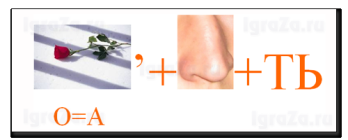 СложениеДробь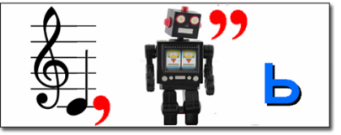 Задача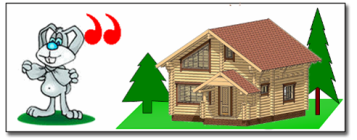 Минус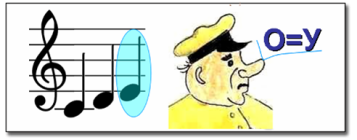 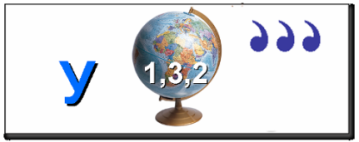 Угол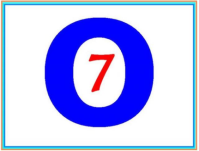 восемь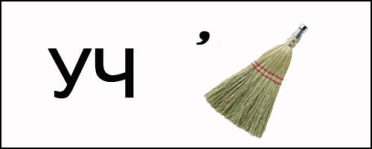 ученик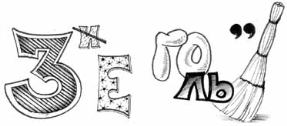 Треугольник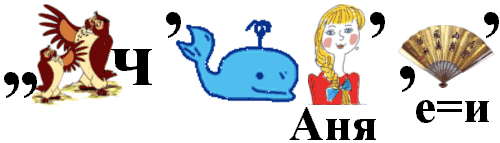 ВычитаниеЛуч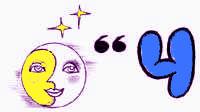 Один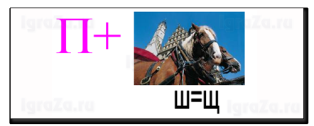 ПлощадьСъемочные группы в сборе. Пора приступать к работе. Первое, что предстоит вам сделать это выбрать жанр в котором вы будете работать (проводится жеребьёвка, на выбор представляются следующие жанры: комедия, детектив, вестерн, психологическая драма).Конкурс «Афиш».Ведущий 1.Сейчас каждой группе во главе с режиссёром, согласно выбранному жанру предстоит выпустить афишу, в качестве подручных средств у вас на столах имеется набор из различных геометрических фигур, лист А3, фломастеры, клей. На данную работу вам 5 минут. Данный конкурс максимум оценивается в 5 баллов. Желаем удачи и творческого вдохновения.Ведущий 2.Но, а чтобы все остальным не было скучно, мы предлагаем веселые частушки2 15 4242 1537 08 520 20 20!7 14 1052 00 1337 08 520 20 20!Ведущий 1.Время вышло. Съемочные группы просим вас продемонстрировать ваши афиши и предоставить их для оценивания многоуважаемому жюри.Игра со зрителямиЗАДАЧА  №  1.   Сколько  нужно  проделать  операций, чтобы  засунуть  бегемота  в  холодильник?                                                                                                                                                                  ( Чтобы   засунуть  бегемота  в  холодильник, требуется  три  операции:  открыть  холодильник, положить  бегемота  в  холодильник, закрыть  холодильник.)        - Этот вопрос позволяет выяснить, нет ли у вас склонности выискивать чересчур сложные решения для простых задач.ЗАДАЧА № 2. Сколько  операций  надо  проделать  для  того, чтобы  положить  жирафа  в  холодильник?                                                                                                                                                                                            ( Четыре  операции: добавляется  операция  «Вынуть  бегемота  из  холодильника».)        - Этот вопрос позволяет выяснить, способны ли вы при принятии решений учитывать последствия ваших предыдущих действий.ЗАДАЧА  № 3.  Бегемот  и  жираф  находятся  на  суше  на  расстоянии  1  километра  от  берега  реки. Кто  из  них  быстрее  добежит  до  воды?                                                                                                (Правильный  ответ:  быстрее  добежит  бегемот, потому  что  жираф  остался  в  холодильнике). Этот вопрос проверяет вашу память.
ЗАДАЧА № 4. Сколько  бегемотов  умещается  в  кузове  пятитонного  грузовика?                                                               (Правильный  ответ:  умещается  5  тонн  бегемотов – полный  кузов).ЗАДАЧА № 5. Сколько  поместится  жирафов  в  кузове  пятитонного  грузовика?                                                                           ( Правильный  ответ:  ни  одного  жирафа, потому  что  кузов  доверху  набит  бегемотами)  - Этот вопрос позволяет выяснить, способны ли вы учиться на собственных ошибках.Внимание «мотор»! Съемка!Ведущий 2.Предмет математики настолько серьезен, что полезно не упустить случая, сделать его немного занимательным. Сейчас каждой съемочной группе предстоит во главе с режиссёром снять ролик согласно тому жанру, который был выбран в начале нашего мероприятия.Ведущий 1.В качестве сценария, каждой группе предлагается математическая задача, которую вы должны инсценировать, а остальные группы должны будут дать ответ на главный вопрос задачи. В данном конкурсе будут оценивать артистические способности актеров (максимум 5 баллов), а также правильный ответ (максимум 5 баллов). На подготовку дается 5 минут. Съемочным группам можно пройти за сцену.Комедия «На уроке».Две ученицы 5 класса попросили учителя посадить их вместе за одну парту. Марь Иванна , Петрова сегодня нет в школе, можно я сегодня сяду с Машей? Нет нельзя! Пожалуйста, мы не будем разговаривать. Хорошо, только сегодня. Ура!! Хором закричали девочки. Доставай листок, пока никто не видит, будем играть в крестики нолики. Только я хожу первая. В результате 1/8 урока они играли в крестики – нолики, но вскоре им это надоело. Тут Маша вспомнила, что по дороге в школу купила новые наклейки и следующую 1/4 часть урока они рассматривали наклейки, 1/2 урока показывали язык мальчику - отличнику, а остальное время честно работали, как и обещали наивному учителю. Сколько времени работали девочки, если урок длится 40 минут?  (5 минут)Детектив «Столовка».Слушай, пойдем в столовку, там представляешь, уже несколько дней чипсы продают. Да ну, врешь, наверное, когда такое было, да у меня и денег нет, Да ладно, я угощаю. В буфете ученики 5 класса покупали чипсы. 2 дня по 2465 пачек в день и 3 дня по 3365 пачек в день. После этого на складе, обеспечивающим школу осталось в 5 раз меньше того, что дети купили и на уроках съели. Сколько пачек столь ценного продукта осталось на складе? (10095+4930)/5=3005Вестерн «Перемена».Перемена. В коридоре стоит шум и гам, все несутся сломя голову, не на кого не обращая внимания. Две ученицы 5 класса Маша и Таня бежали с противоположных концов школьного коридора навстречу друг другу, в результате чего обе врезались с двух сторон в директора школы, который собственным телом предотвратил неминуемое столкновение. Что происходит, как вы себя ведете, во время перемены, вы же девочки! Извините, простите нас, мы больше так не будем! Первая ученица, бежала 50 секунд  со скоростью 3 м/с, другая - 30 секунды со скоростью 4 м/с. Найдите длину  школьного коридора, если толщина директора равна 50 см.(150+120+50=320)Ведущий 2.Конкурс художников   По условию этого конкурса каждая команда должны на листах изобразить картину, используя только цифры и знаки арифметического действия Наивысшая оценка конкурса – 5 баллов. Чтобы вы правильно поняли условия конкурса, я хочу показать вам образец такой работыКонкурс капитановВ математике немаловажную роль играет точность определения на глаз, наблюдательность, сообразительность, память, мышление. Сейчас мы проверим, кто из вас более наблюдателен. Содержание вопроса Ответ Допустимый ответ1. Какова высота этого класса? 2,5м2. Какова ширина ученической тетради? 17 см, 15-19см3. Какова длина парты? 146 см, 140-152 см4. Какова высота телеграфного столба? 6,4 м, 4-8 м5. Какова длина обычного карандаша? 178 мм, 15-20 см6. Сколько весит ученическая тетрадь в 12 листов? 35 г, 20-50 г7. Сколько весит кирпич? 4 кг, 2-5 кг8. Сколько весит футбольный мяч? 400 г, 200-600 г9. Сколько весит воробей? 60 г, 30-100 г10. Сколько весит слон? 5 т, 2-7 тНу, а пока ребята решают задачу, мы с вами поиграем. Сейчас вашему вниманию будет предложена «веселая викторина», вопросы которой вы должны будете продолжить, можно отвечать всем хором. Ведь вы это очень любите делать на уроках.Игра со зрителямиРасскажу я вам рассказВ полтора десятка фраз.Лишь скажу я слово «три»В ладоши хлопнуть поспешиОднажды щуку мы поймалиРаспотрошили, а внутри…Рыбешек мелких увидалиИ не одну, а целых … две.Мечтает мальчик закаленныйСтать олимпийским чемпионом.Смотри на старте не хитри,А жди команду: «Раз, два, … марш!Когда стихи закончить хочешь,Их не зубри до поздней ночи,А про себя их повториРазок, другой, а лучше … пять!Недавно поезд на вокзалеМне три часа пришлось прождать.Но что ж вы приз, друзья, не брали,Когда была возможность брать?!Ведущий 1.Наши актеры готовы ответить на главный вопрос мульт- задачи.             Варит отлично твоя голова: пять плюс один получается… (не два, а шесть)Вышел зайчик погулять, лап у зайца ровно… (не пять, а четыре)Ходит в народе такая молва: шесть минус три получается… (не два, а три)Говорил учитель Ире, что два больше, чем… (один, а не четыре)Меньше в десять раз, чем метр, всем известно… (дециметр)Ты на птичку посмотри: лап у птицы ровно … (две, а не три)У меня собачка есть, у нее хвостов аж… (один, а не шесть)У доски ты говори, что концов у палки… (два, а не три)Отличник тетрадкой своею гордится: внизу, под диктантом, стоит… (не единица, а пять)На уроках будешь спать, за ответ получишь… (два, а не пять)Вот пять ягодок в траве. Съел одну, осталось -… (не две, а четыре)Мышь считает дырки в сыре: три плюс две – всего… (пять, а не четыре).Наш съемочный день подходит к концу. Осталось подвести итоги. Слово предоставляется многоуважаемому жюри. «Волшебный сундучок»Что спрятано в волшебном сундучке?1) Вопросы – подсказки:В Древней Греции умение пользоваться этим предметом считалось верхом совершенства, умение решать задачи с его помощью – признаком высокого положения в обществе и большого ума.Этот предмет незаменим в архитектуре и строительстве.Необходим для перенесения размеров одного чертежа на другой, для построения равных углов.Об этом предмете придумана загадка:Сговорились две ногиДелать дуги и круги. (Циркуль)2) Вопросы – подсказки:История их изобретения насчитывает тысячи лет. В древности их называли клепсидрами.Эта вещь не имеет единственного числаВ математике без этого предмета трудно обойтись. Особенно при решении задач на движение.Этой вещи свойственны эпитеты: солнечные, водяные, механические, электронные, водонепроницаемые, противоударные.Этому предмету посвящена загадка:Весь день усами шевелятИ время узнавать велят. (Часы)3) Вопросы – подсказки:Год рождения игры – 1974 год.Если играть без системы, то для достижения цели понадобится очень много лет,Используя определенную систему, можно достичь цели за несколько секунд.Эта игра – наглядное пособие по алгебре, комбинаторике, программированию.Игру называют «игрой столетия». Она полезный спутник в дальней дороге.Внешний вид – правильный многогранник.Состоит из 27 одинаковых разноцветных кубиков шести цветов.Игра носит имя автора. (Кубик  Рубика)Награждение.Ведущий 1.Все съемочные группы приглашаются на сцену.Ведущий 2.Ах, эта математика-Наука очень строгая.Учебник математикиВсегда берёшь с тревогою.Там функции и графикиИ уравнений тьма,А модуль может запростоСвести тебя с ума.Ведущий 1.И правила, и формулы-Всё так легко забыть.Но всё ж без математикиНам невозможно житьЛюбите математикуИ вы поймёте вдруг,Что правда «Математика-царица всех наук»!Финальная песняПриветствие командКастинг, частушкиКонкурс «Афиш»СъемкаКонкурс художниковКонкурс капитановМульт-задачиЧерный ящик